St Charles’ Primary SchoolMy Wider Achievements this year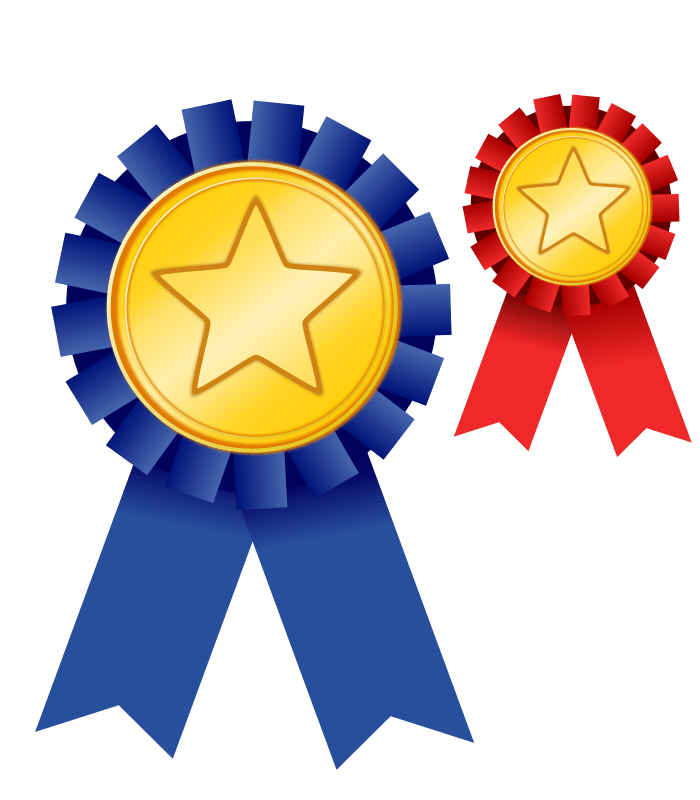 Tell us about any personal achievements each term.  These can be achievements outside of school or something you are really proud of in school!Name _____________   Class _____________August – OctoberOctober – DecemberJanuary – AprilApril – June